Oefening 1 Uit hoeveel protonen, neutronen én elektronen bestaan de atomen van de volgende elementen?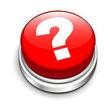 Oefening 2Welk element hoort bij atoomnummer:1			• 117			• 169			• 26Welk element hoort bij massagetal:241812IJzerZuurstofFosforNatriumZwavelCalciumKoperWaterstofFluorKaliumChloorMagnesium 